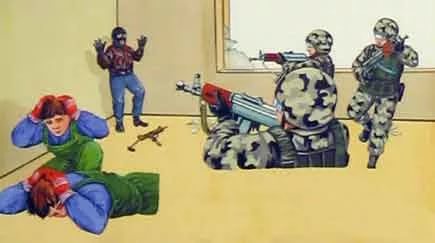                               Рекомендации к действиям                                                     при захвате в заложникиКогда происходит захват заложников следует помнить, что:Только в момент захвата заложников есть реальная возможность скрыться с места происшествия. Настройтесь психологически, что моментально вас не освободят, но помните, что освободят вас обязательно.Ни в коем случае нельзя кричать, высказывать свое возмущение. Если начался штурм, необходимо упасть на пол и закрыть голову руками, старайтесь при этом занять позицию подальше от окон и дверных проемов. Держитесь подальше от террористов, потому что при штурме по ним будут стрелять снайперы. Если вы получили ранение, главное – постараться остановить кровотечение, перевязав рану. Окажите помощь тому, кто рядом, но в более тяжелом положении.Не следует брать в руки оружие, чтобы вас не перепутали с террористами. Не старайтесь самостоятельно оказать сопротивление террористам. Если на вас повесили бомбу, нужно без паники голосом или движением руки дать понять об этом сотрудникам спецслужб. Фиксируйте в памяти все события, которые сопровождают захват. Эта информация будет очень важна для правоохранительных органов. 